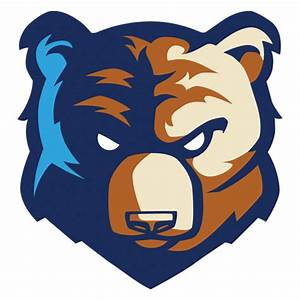 Bob Jones Bruins BasketballBob Jones Bruins Basketball2021-2022 Player Review2021-2022 Player ReviewPlayer:Class:Position:Coach:Strengths of Your Game*circle 1-2 in each columnOffenseDefenseTransitionAttacking the Rim off the DribbleDefensive CommunicationMaking the Outlet PassFinishing at the RimContaining the BallGetting to the “Outlet Box”Post ScoringOne Pass Away Denial“BYOO” Be Your Own OutletJump Shooting“Getting Touches” Deflections/StealsEffort in Sprinting the Sideline3 Point ShootingPost Up DefenseEffort in Rim RunningFree Throw ShootingHelp Side DefenseMaking the Pitch Ahead PassShot SelectionPhysicality / Boxing OutCrossing the Rimline When DeniedAssist to Turnover RatioDefensive ReboundingTrailers arrive in the SlotsPassingBall Screen & Roll DefenseDecision-Making with the BasketballBall HandlingOff the Ball Screening DefenseFinishing at the Basket in TransitionSetting Screens & Reading ScreensFull Court Press DefenseWeak Hand Finishes & AttacksOffensive ReboundingAnticipating the Next PassUnderstanding of SpacingRoom for Improvement*circle 1-2 in each columnOffenseDefenseTransitionAttacking the Rim off the DribbleDefensive CommunicationMaking the Outlet PassFinishing at the RimContaining the BallGetting to the “Outlet Box”Post ScoringOne Pass Away Denial“BYOO” Be Your Own OutletJump Shooting“Getting Touches” Deflections/StealsEffort in Sprinting the Sideline3 Point ShootingPost Up DefenseEffort in Rim RunningFree Throw ShootingHelp Side DefenseMaking the Pitch Ahead PassShot SelectionPhysicality / Boxing OutCrossing the Rimline When DeniedAssist to Turnover RatioDefensive ReboundingTrailers arrive in the SlotsPassingBall Screen & Roll DefenseDecision-Making with the BasketballBall HandlingOff the Ball Screening DefenseFinishing at the Basket in TransitionSetting Screens & Reading ScreensFull Court Press DefenseWeak Hand Finishes & AttacksOffensive ReboundingAnticipating the Next PassUnderstanding of SpacingPlayer Notes:Performance this Season:Effort, Attitude, & Leadership Skills:Skills to Work on:Personal Goals/Expectations for Next Season:Offseason Plan: